BOLSA LATINOAMERICANA DE VALORES, S.A.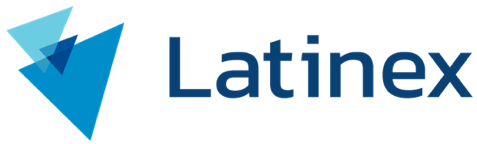 CENTRAL LATINOAMERICANA DE VALORES, S.A.FORMULARIO DE DATOS GENERALES DEL EJECUTIVO PRINCIPAL NOMBRE DE LA ENTIDAD:FECHA: Importante: Favor no dejar espacios en blanco. En todo caso, se deberá colocar expresamente "no tiene" o "ninguno"._______________________________________FIRMAI.  DATOS PERSONALES I.  DATOS PERSONALES Nombre Completo: Nombre Completo: Número de Cédula/Pasaporte:Nacionalidad:Fecha de Nacimiento: Estado Civil:Dirección Residencial: Dirección Residencial: Teléfono Residencial: Profesión:Teléfono Celular:Correo Electrónico:Teléfono Laboral:Correo Electrónico Laboral:Número de Licencia de Ejecutivo Principal: No. De Resolución: II.  HISTORIAL ACADÉMICO (Favor indicar el TÍTULO más alto obtenido)II.  HISTORIAL ACADÉMICO (Favor indicar el TÍTULO más alto obtenido)Título Obtenido:Título Obtenido:Nombre de la Institución:Nombre de la Institución:Ciudad y País de la Institución:Ciudad y País de la Institución:Año en que obtuvo el título:Año en que obtuvo el título:III. HISTORIAL PROFESIONAL III. HISTORIAL PROFESIONAL Fecha de Inicio:Fecha de Terminación:Nombre del Empleador:País:Posición Ocupada:Supervisor Inmediato:Resumen de las Funciones:Resumen de las Funciones:Fecha de Inicio: Fecha de Terminación:Nombre del Empleador:País:Posición Ocupada:Supervisor Inmediato:Resumen de las Funciones:Resumen de las Funciones:IV. INFORMACIÓN ADICIONAL IV. INFORMACIÓN ADICIONAL ¿Ha sido objeto de investigación y/o sanción por parte de alguna entidad nacional o internacional relacionado con el mercado de valores o delitos financieros?                                                                SI                    NO  (De ser afirmativo favor ampliar su respuesta)             Explicación: ¿Ha sido objeto de investigación y/o sanción por parte de alguna entidad nacional o internacional relacionado con el mercado de valores o delitos financieros?                                                                SI                    NO  (De ser afirmativo favor ampliar su respuesta)             Explicación: V. AUTORIZACIÓN DEL SUMINISTRO DE DATOS PERSONALESV. AUTORIZACIÓN DEL SUMINISTRO DE DATOS PERSONALESEn atención a la Política de Protección de Datos Personales de Latinex Holdings, Inc. y subsidiarias que pueden acceder en nuestra página web, la Ley 81 de 26 de marzo de 2019 sobre Protección de Datos Personales y cualquiera modificación que se realice de tiempo en tiempo, autorizamos:Que Bolsa Latinoamericana de Valores, S.A. (Latinex) y Central Latinoamericana de Valores, S.A. (Latinclear) lleven a cabo la recolección, almacenamiento, uso, transferencia o cualquier otro tratamiento que permita la citada ley (en adelante el “Tratamiento”) de los Datos Personales (teléfono, dirección, correo electrónico, entre otros), incluidos los datos biométricos y de imagen, los cuales hemos suministramos de manera voluntaria, con ocasión del presente documento.Que Latinex y Latinclear para realizar el análisis para el control y la prevención de delitos de blanqueo de capitales, financiamiento de terrorismo y financiamiento de proliferación de armas de destrucción masiva, transfiera los Datos Personales a proveedores externos de listas de riesgos. El Tratamiento de los Datos Personales suministrados de manera indirecta a Latinex y Latinclear, los cuales declaramos que fueron transferidos con la respectiva autorización de los titulares y su empleo por parte de nosotros; además que hemos brindado información suficiente al titular de los datos personales del uso de los mismos. Que los Datos Personales que son recolectados por Latinex y Latinclear podrán ser compartidos con el Grupo Económico (Latinex Holdings, Inc., Latinex Capital, Inc., Bolsa Latinoamericana de Valores, S.A. y Central Latinoamericana de Valores, S.A.) y su tratamiento será descrito en el contrato que firmen ambas partes.En atención a la Política de Protección de Datos Personales de Latinex Holdings, Inc. y subsidiarias que pueden acceder en nuestra página web, la Ley 81 de 26 de marzo de 2019 sobre Protección de Datos Personales y cualquiera modificación que se realice de tiempo en tiempo, autorizamos:Que Bolsa Latinoamericana de Valores, S.A. (Latinex) y Central Latinoamericana de Valores, S.A. (Latinclear) lleven a cabo la recolección, almacenamiento, uso, transferencia o cualquier otro tratamiento que permita la citada ley (en adelante el “Tratamiento”) de los Datos Personales (teléfono, dirección, correo electrónico, entre otros), incluidos los datos biométricos y de imagen, los cuales hemos suministramos de manera voluntaria, con ocasión del presente documento.Que Latinex y Latinclear para realizar el análisis para el control y la prevención de delitos de blanqueo de capitales, financiamiento de terrorismo y financiamiento de proliferación de armas de destrucción masiva, transfiera los Datos Personales a proveedores externos de listas de riesgos. El Tratamiento de los Datos Personales suministrados de manera indirecta a Latinex y Latinclear, los cuales declaramos que fueron transferidos con la respectiva autorización de los titulares y su empleo por parte de nosotros; además que hemos brindado información suficiente al titular de los datos personales del uso de los mismos. Que los Datos Personales que son recolectados por Latinex y Latinclear podrán ser compartidos con el Grupo Económico (Latinex Holdings, Inc., Latinex Capital, Inc., Bolsa Latinoamericana de Valores, S.A. y Central Latinoamericana de Valores, S.A.) y su tratamiento será descrito en el contrato que firmen ambas partes.DECLARACIONES:*Declaro que toda la información antes mencionada es verdadera y me obligo a notificar inmediatamente a la Bolsa Latinoamericana de Valores, S.A. (en adelante “Latinex”) y Central Latinoamericana de Valores, S.A. (Latinclear) sobre cualquier cambio en la misma.Nota: en el evento que no sea Puesto de Bolsa, no requerie notificar a Latinex de dicha actualización.DECLARACIONES:*Declaro que toda la información antes mencionada es verdadera y me obligo a notificar inmediatamente a la Bolsa Latinoamericana de Valores, S.A. (en adelante “Latinex”) y Central Latinoamericana de Valores, S.A. (Latinclear) sobre cualquier cambio en la misma.Nota: en el evento que no sea Puesto de Bolsa, no requerie notificar a Latinex de dicha actualización.